Управление образования администрации г.ДзержинскаНижегородской областиМуниципальное бюджетное образовательное учреждение«Средняя общеобразовательная школа № 68»ПРОГРАММА ПО КОРРЕКЦИИ АГРЕССИВНОГО ПОВЕДЕНИЯ ДЕТЕЙ МЛАДШЕГО ШКОЛЬНОГО ВОЗРАСТА «ИЩУ ДРУЗЕЙ»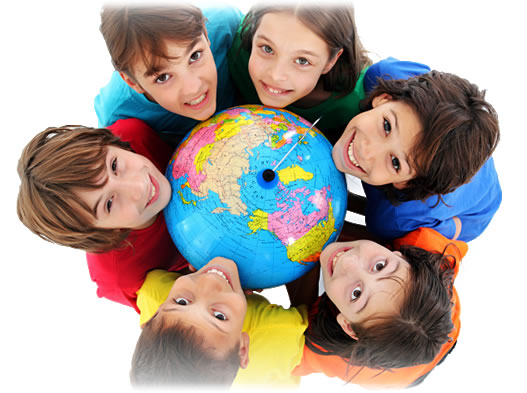 	Составила: Пинтелькина М.В.Педагог-психолог МБОУ«Средняя общеобразовательная школа № 68»Дзержинск 2014Раздел 1. Пояснительная запискаАктуальность проблемыОтклонение в поведении детей – одна из центральных психолого-педагогических проблем. Сочетание неблагоприятных биологических, психологических, семейных, социальных и других факторов негативно влияет на образ жизни детей и подростков вызывая, в частности, нарушение эмоциональных отношений с окружающими людьми. Анализ современной школьной практики свидетельствует о том, что детей фактически никто не обучает умению настраиваться на эмоциональные контакты с другими людьми, корректировать свои эмоциональные реакции на внешние и внутренние влияния. Сегодня в этом есть особая необходимость. Нередко родители жалуются на повышенную драчливость и агрессивность детей. Учителя также все чаще обращаются к школьным психологам с вопросом о способах педагогического влияния, на детей с агрессивными проявлениями. С агрессией детей сталкиваются и учителя начальных классов, исследования подтверждают, что существует примечательная особенность поведения детей: с возрастом их агрессивность все больше приобретает враждебную окраску. Так, например, установлено (Пулкинен 1987), что дети, спонтанно выражающие гнев и применяющие насилие по отношению к окружающим в 8-летнем возрасте, к 14 годам нередко применяют физическую силу против других лиц, скитаются по улицам, курят, употребляют алкоголь. В связи с этим встает вопрос о своевременном проведении профилактической и коррекцилонной работы именно с младшими школьниками, так как в этом возрасте подобные состояния еще не установились и их легче исправить, не дать закрепиться как тенденции. Целеполагание и задачи.Цель программы: коррекция агрессивных тенденций в поведении младших школьников.Задачи:Обучение детей конструктивным формам поведения и основам коммуникации через развитие способности адекватного восприятия себя и других людей, формирование четких моральных представлений.Формирование навыков позитивного влияния на других с целью регуляции социальных отношений детей.Снятие чрезмерного напряжения и тревожности, а также барьеров, которые мешают продуктивным конструктивным действиям детей. Развитие навыков самоконтроля.Игровая коррекция поведения.Целевая группа.Целевой группой, в отношении которой проектируется и реализуется программа являются учащиеся 1-4 классов.Ожидаемый результат.Предполагается, что работа, проводимая по данной программе, позволит достичь следующих результатов:Снижение числа детей, склонных к деструктивному поведению.Повышение уровня социальной адаптации учащихся 1-4 классов.Развитие эмоционально-волевой сферы.Овладение адаптивными стратегиями поведения.Основные условия реализации.Программа включает в себя 13 занятий. Продолжительность занятия – 45 минут. Предположительная частота проведения – 1-2 раза в неделю. Оптимальное количество участников 8-10 человек. Раздел 2. Содержание и структура обучения.Контролирующие материалы.Контролирующие материалы используются с целью выявления эффективности работы программы по следующим показателям:Эмоциональное состояние участников;Оценка работы участниками групп.Для этого используются следующие методики:Устное субъективное оценивание работы участниками групп.Обсуждение с персональными высказываниями.Механизмы реализации.Программа включает в себя три блокаБлок 1. Диагностический – 2 часа 15 минутБлок 2. Реконструктивно-формирующий – 5 часов 15 минутБлок 3. Закрепляющий – 2 часа 15 минут.Формы работы.Беседа;Ролевое проигрывание ситуаций;Упражнения на самопозниние и самовоспитание;Этюды, пантомима;Изобразительная деятельность;Физические упражнения, подвижные игры;Психогимнастика и ауторелаксация.Структура занятия:Разминка – на этом этапе обеспечивается подготовка учащихся, их эмоциональное включение в коррекционное занятие.Основная часть – используются игры и упражнения, направленные на коррекцию агрессивности младших школьников и их коммуникативной и эмоциональной сфер. Расслабление – на этом этапе важно обеспечить плавный выход из той психической атмосферы, которая возникла во время основной части занятия.5.Противопоказания для групповой работы.Отрицательное отношение ребенка и его родителей к психологическому сопровождению.Отсутствие результатов в предварительной индивидуальной работе.Сочетание агрессивности с двигательной расторможенностью, из-за чего поведение ребенка становится трудно контролируемым.Наличие острой психологической симптоматики (бред, галлюцинации)Снижение интеллекта.План занятийСписок литературыБитянова М.Р., Азарова Т.В., Афанасьева Е.И. работа психолога в начальной школе. – М.: Совершенство, 1998.Бреслав Г.Э. Психологическая коррекция детской и подростковой агрессивности: Учеб. пособие. – СПб, 2007.Вачков И.В. Групповые методы в работе школьного психолога: учебно-методическое пособие. М.: Ось-89, 2002.Волков И.П. Социометрические методы в социально-психологическом исследовании. – Л., 1970.Долгова А.Г. Агрессия у детей младшего школьного возраста. Диагностика и коррекция. 2-у изд. – М.: Генезис, 2011. – 216 с.Зимина И.С. Детская агрессивность как предмет педагогического исследования \\ Педагогика. – 2003. - №5Панфилова М.А. Игротерапия общения М: Гном-пресс. 2002.Реан А.А. Агрессия и агрессивность личности \\ Психологический журнал. – 1996. - №5.Фурманов И.А. Детская агрессивность: психодиагностика и коррекция. Минск: Ильин В.П., 1996.№ занятияЦелиКол-во мин.Блок 1. Диагностический – 2 часа 15 минутБлок 1. Диагностический – 2 часа 15 минутБлок 1. Диагностический – 2 часа 15 минут1Создание положительной мотивации и заинтересованности детей в занятиях.Снятие эмоциональной напряженности детей: создание атмосферы защищенности и взаимного доверия в группе.Диагностика характера взаимоотношений детей и статуса каждого ребенка в группе, особенностей эмоционального мира участников.Обучение навыкам ауторелаксации.452Снятие эмоциональной напряженности детей;Диагностика характера взаимоотношений детей и статуса каждого ребенка в группе, мотивационно-потребностной сферы и особенностей эмоционального мира детей.Развитие навыков сотрудничества и формирование групповой сплоченности детей.Формирование способности определения эмоционального состояния человека по экспрессии лица.Обучение навыкам ауторелаксации.453Диагностика характера взаимоотношений детей и статуса каждого ребенка в группе, мотивационно-потребностной сферы детей.Формирование групповой сплоченности детей.Выявление причин тревожности и страхов. Обучение навыкам ауторелаксации.45Блок 2. Реконструктивно-формирующи, 5 часов 15 минут.Блок 2. Реконструктивно-формирующи, 5 часов 15 минут.Блок 2. Реконструктивно-формирующи, 5 часов 15 минут.4Снятие эмоционального напряжения детей, диагностика самооценки, статуса каждого ребенка, иерархии взаимоотношений в группе, особенностей мотивационно-потребностной сферы детей.Обучение навыкам ауторелаксации.455Отработка приемов лицевой экспрессии, соответствующих различным эмоциональным состояниям, развитие представлений детей о соотношении внутреннего состояния человека и его внешнего выражения.Формирование конструктивных навыков эмоционального реагирования в конфликтной ситуации.Обучение детей навыкам ауторелаксации снятия первичных агрессивных импульсов.456Игровая коррекция агрессивности.Формирование у детей нравственных представлений, чувства эмпатии, сочувствия к окружающим людям, конструктивных способов реагирования в конфликтной ситуации. Развитие навыков ауторелаксации, саморегуляции и самоконтроля.457Отработка приемов невербальной передачи информации;Формирование сдержанности и умения вежливо отказать, способности отвечать за свои поступки.Коррекция самооценки.Формирование адекватного «Я-образа».Формирование нравственных представлений детей.Поиск конструктивных приемов эмоционального реагирования в конфликтной ситуации.Обучение детей техникам ауторелаксации.458Формирование навыков адекватного эмоционального реагирования в конфликтной ситуации.Развитие у детей навыков рефлексии и чувства эмпатии.Развитие самооценки членов группы.Обучение техникам ауторелаксации и саморегуляции.459Отработка приемов лицевой экспрессии, свойственной различным эмоциональным состояниям.Развитие у детей навыков рефлексии, чувства эмпатии, нравственных представлений.Коррекция самооценки.Обучение техникам ауторелаксации и саморегуляции.4510Развитие способности сознавать и выражать собственное отношение к проблеме агрессивного поведения.Отреагирование негативных эмоций через вербализацию чувств. Развитие навыков адекватного выражения своего эмоционального состояния.Обучение техникам ауторелаксации и саморегуляции.45Блок 3. Закрепляющий – 2 часа 15 минутБлок 3. Закрепляющий – 2 часа 15 минутБлок 3. Закрепляющий – 2 часа 15 минут11Формирование умения соблюдать индивидуальную дистанцию по отношению к другому человеку.Игровая коррекция агрессивности, отреагирование негативных эмоций. Закрепление навыков самоконтроля, ауторелаксации и саморегуляции.4512Диагностика групповой сплоченности детей, навыков общения.Закрепление умения распознавать эмоциональное состояние другого человека по его мимической экспрессии, адекватно интерпретировать нравственные представления членов группы.Закрепление навыков самоконтроля, ауторелаксации и саморегуляции.4513Развитие навыков рефлексии.Формирование нравственных представлений.Обобщение и закрепление полученных знаний, навыков ауторелаксации, самоконтроля и саморегуляции.45